Конспект занятия « Идем в цирк »  для детей 5 летПродолжительность занятия – 30 минут.Цель занятия: формирование самостоятельности и познавательной активности в процессе выполнения заданий.Задачи занятия:Формирование умения четко произносить слова и имитировать действия животных;Активация лексики по теме «Животные», «Цвета», знакомство со словами round, oval;Воспитание аккуратности, усидчивости, самостоятельности, внимательности;Закрепление цифр 1-6 и фразы It’s me.Оборудование: маленький звонок, изображение двери, цифры 1-6, изображение Винни Пуха (см.приложение), 2 изображения – цирк и больница (см.приложение), список детей,   разноцветные карточки  красного, жёлтого или зеленого цвета, значок контролера, барабан и палочки, иллюстрация «Арена цирка» (см.приложение),  изображение собаки, обезьяны и кошки, (см.приложение), раскраски воздушных шаров – круглые и овальные - по количеству детей (см.приложение).                                                         Ход занятияОрганизационный момент.Где наш маленький дружок?Где наш маленький звонок?Звоним? Как будто бы включаем,И занятие начинаем!Кто знает -  помогайте,Со мной сопелки повторяйте.Кто- то - здесь, а кто- то - там,Эй, скорее по местам!Прозвенел уже звонок.Начинается урок!Приветствие.Hello, ребята! Всем привет!Скажите мне “Hello” в ответ (ответы детей).I am glad to see you.Рада видеть я васИ наше занятиеНачнем мы сейчас.Вводный момент.Чтобы было веселей,Позовем кого-то из друзей.Дверь волшебную открываем.До 6 считаем. (хором)Дверь открывается…Кто перед нами появляется? (Винни Пух)     Вы, ребята, посмотрите     Ему скорей «Hello» скажите!  (ответы детей)Фонетическая разминка.(дети имитируют движения по тексту)Каждый день Винни Пух совершает много дел,Ленивый бы так точно не сумел.Утром зеркальце свое хватаетИ , конечно, протирает.И дышать не забывает.Потом смотрит и любуется,Сам с собой милуется,Смотрит, наслаждается,И у него настроение повышается,И песенка рождается:- сначала вытянем шею, у кого длиннее? [ ə ]- Коля, Васю ты не тронь, все подышим на ладонь [ hə ]- Да и Дима молодец! Все полижем леденец! [ l ]- Опять в зеркальце любуемся, сами с собой милуемся  [ ou ]Когда все звуки вместе собираем,Про что песенку получаем? (HELLO)Друг на друга посмотрите,Не только мне и Винни Пуху,А соседу, соседке Hello скажите!Основной этап.Сегодня Winnie-the Pooh некогда скучать, Он приглашает нас погулять.Кто согласен, ручку выставляемИ тихонечко шагаем : Go-go-go, go-go-go, go-go-go and stop. (шагаем пальцами по руке)Шагаем, шагаем,И в какое-то место попадаем,Где есть радость и весельеИ хорошее настроение. (на выбор- 2 изображения – цирк и больница)Подумайте, посмотрите,Где такое место, определите? (обсуждение)Да, в hospital , получается,          Дети совсем не улыбаются.         А вот circus, circus – это цирк,          Это радость на весь мир,         Где ребята и зверята         Прыгают, как акробаты.         Сircus, circus – это цирк,          Это радость на весь мир!В circus выступают разные зверята,А смотрят представление взрослые и ребята.Чтоб никого не потерять, Надо по списку вас проверять. Я вас по фамилии, по имени называю,От  вас какого ответа ожидаю?  (It’s me.)(называю всех детей по списку)с)  На входе, знаете ли вы или нет,Всем дают входной билет.И вы не скучайте,Все билеты получайте!(раздаю разноцветные карточки  красного, жёлтого или зеленого цвета)- А теперь посмотрите,Цвет билета по – английски назовите. (по цепочке)-Я смотрю на вас в упор!Перед вами контролер! (креплю к себе значок контролера)Я билеты собираю,Для этого цвет по- английски называю.Вы должны понять И билет правильно поднять.- Подумайте, посмотрите,Цвет green (red\yellow ) поднимите.А ты, Денис, мне помогай,Ты билеты посчитай.Хорошо получается,Билетов много набираетсяИ цвета называются.А мы, чтобы артистов не испугать,Будем тихонько повторять:- тихонько ногами потопаем,               - тихонько руками похлопаем,               - тихонечко сидим                   И так говорим:Clap, clap, clap-clap-clap,Let’s all clap together,Clap together,Clap together,Clap-  clap this a way,Clap-clap that away,Clap- clap all the day.И вот музыка играет! ( барабанная дробь)А какие животные вообще в цирке выступают?(обсуждение) - Опять музыка играет,И артисты на сцену выбегают.Но ребятам нужно угадать,Кто сегодня будет выступать.Сначала выступает та, что скачет резво по полянке. Кто это? (точно , monkey) (появляется изображение обезьяны)И так получается, Что ребята в monkey превращаются.И начинают все скакатьИ звуки издавать: [ u ], [^ ].Всё , monkey убегает,А на сцене вот кто выступает:Тот, из- за кого я во двор идти не смог.Кто же там, ребята? (dog)(появляется изображение собаки)- Что притихли? И молчите?Как dog, скорее зарычите,Посильнее веселитесь! Как dog, вы в вальсе закружитесь!(повторяют движения)И dog c  арены убегает.А кто сейчас- то выступает?Тот, для кого этот маленький куплет.Кто же выступает? (cat)(появляется изображение кошки)Вы, как мышки не сидите,Как cat , тихонько пошипите,И по перекладинке пройдите. (один за другим)А теперь артисты отдыхают, А зрители сувениры получают:Ни конфеты, ни фонарики,А воздушные шарики. Только форму выбирайте И мне oval  или round называйте. (раздаю всем шарики)Карандаши или мелочки Возьмите, дружочки!Цвет любой выбирайтеИ скорее вашему шарику цвет придайте.Заключительный этап.Circus закрывается, А ребята домой отправляются.Go- go- go мы все сказали И обратно в класс попали.И с Winnie- the –Pooh говорим мы вам прощай,До свидания, Good bye!Приложение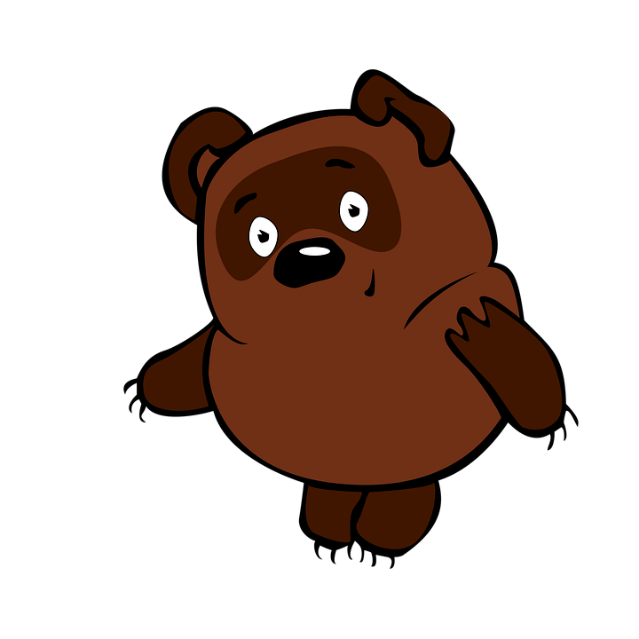 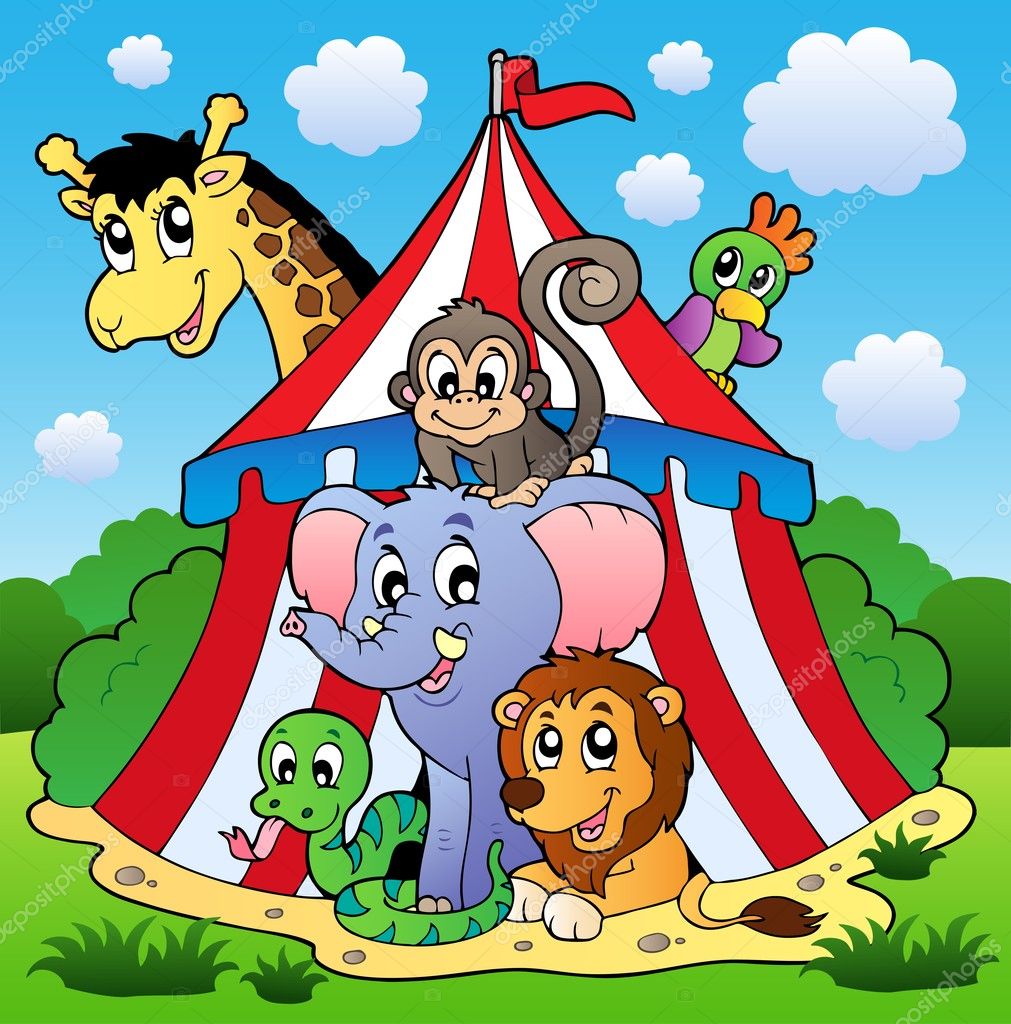 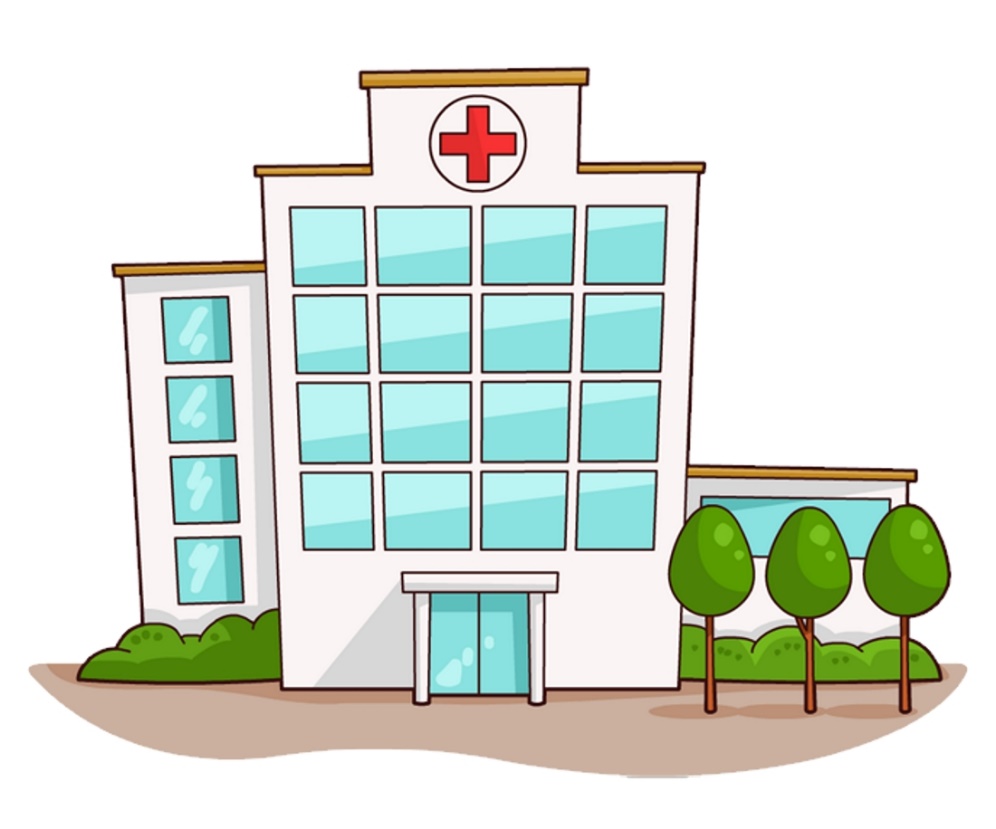 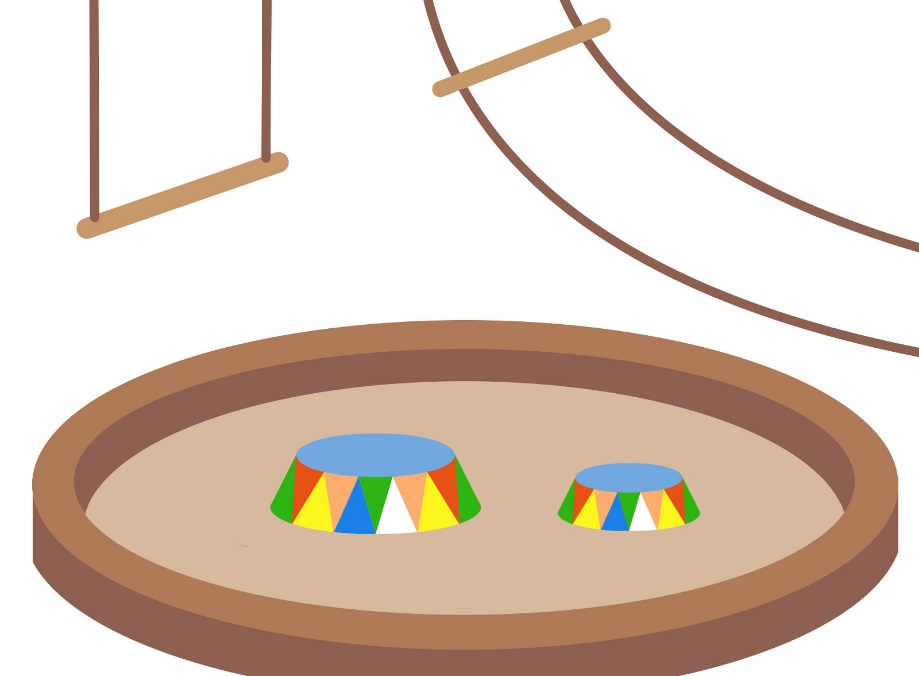 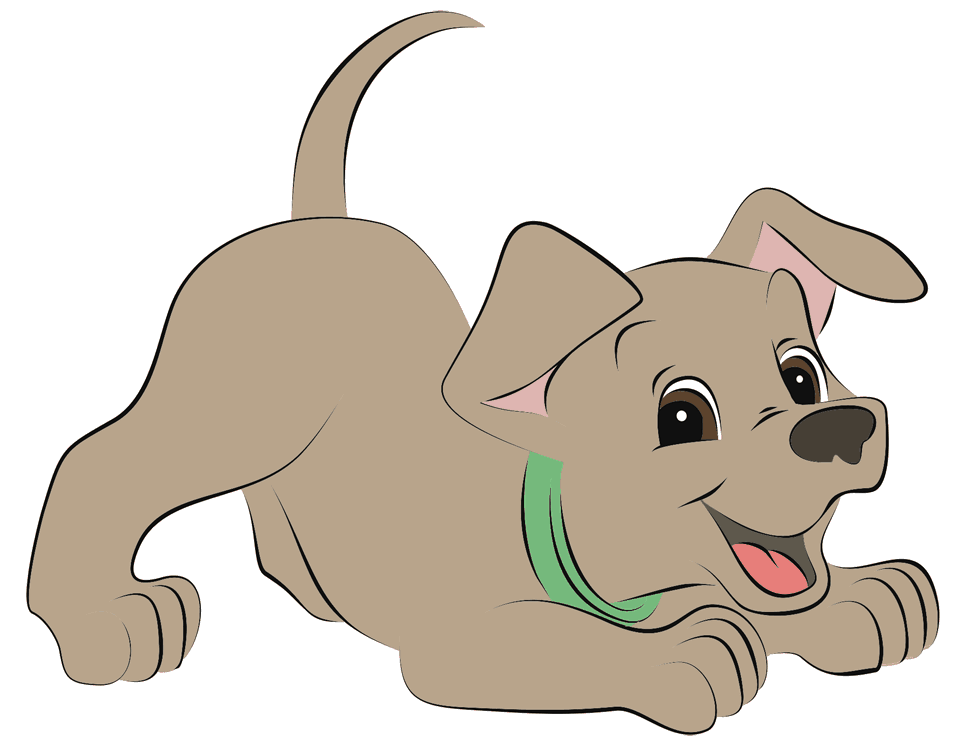 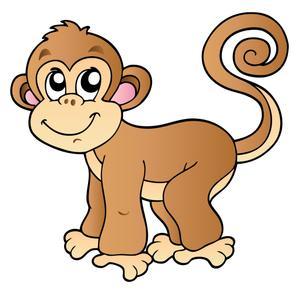 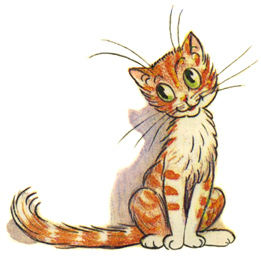 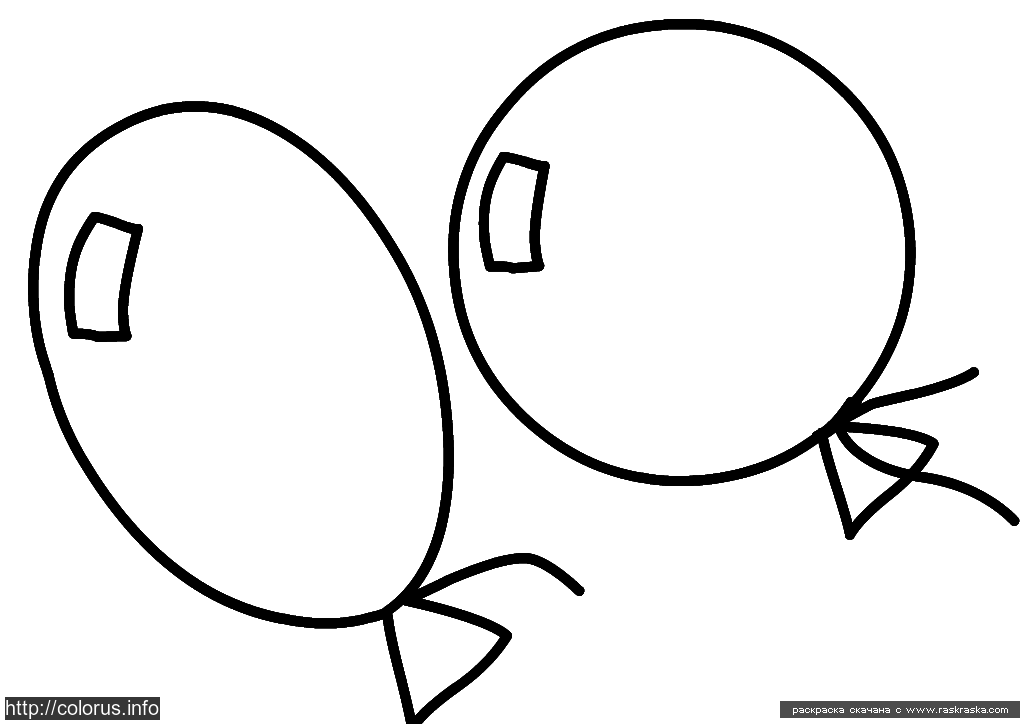 